Fiche 18. Cycle 2. Exercice 5.A – Qui fabrique le « lombricompost » ? Coche la bonne case.   Les souris   Les vers de terre   Les araignéesB – Voici un déchet qui a été jeté dans un composteur : Épluchure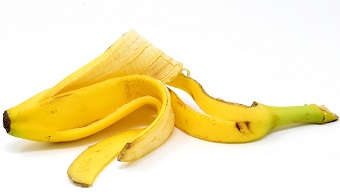 Feuille d’arbre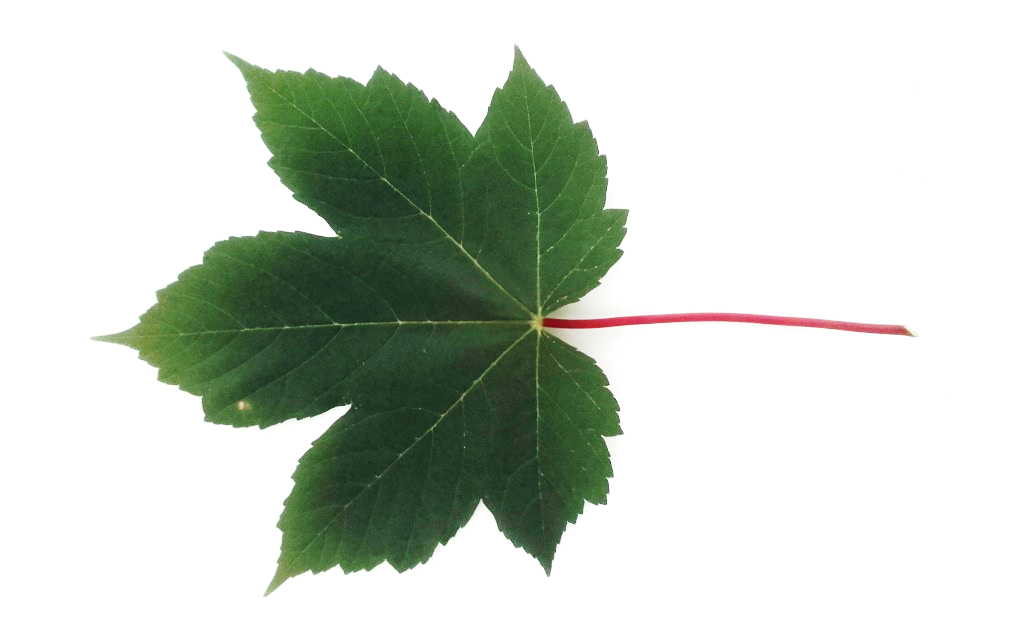 Conserve  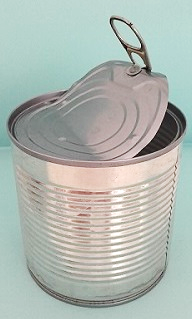 Es-tu d’accord ?   OUI  NON Si tu penses qu’il y a des erreurs, coche-la ou les cases. Épluchure Feuille d’arbre Conserve